        РАСПОРЯЖЕНИЕ                                     		               JААКАНОт «22» апреля 2022 г                                  		                 № 13/1	О назначении ответственного за профилактику коррупционных и иных правонарушенийВ соответствии со ст. 13.3 Федерального закона от 25.12.2008 № 273-ФЗ «О противодействии коррупции» РАСПОРЯЖАЮСЬ: 1. Назначить ответственным за профилактику коррупционных нарушений, за наполнение подразделов, посвященных вопросам коррупции на странице официального сайта администрации Пиянтину А.Р.2. Возложить на ведущего специалиста Пиянтину А.Р. следующие функции: 2.1. Оказание работникам консультационной помощи по вопросам связанным с применением на практике кодекса этики и служебного поведения работников;2.2. Принятие мер по выявлению и устранению причин и условий, способствующих возникновению конфликтов интересов;2.3. Подготовка документов и материалов для привлечения работников к дисциплинарной ответственности;2.4. Подготовка планов противодействия коррупции и отчетных материалов о реализации антикоррупционной политики;2.5. Размещение и наполнение подразделов, посвященных вопросам противодействия коррупции, на страницах официального сайта;2.7.  Взаимодействие с правоохранительными органами, органами прокуратуры.3. Контроль исполнения данного приказа оставляю за собой.Глава Елинского сельского поселения							А.Б.Ялбаков Российская Федерация	Республика Алтай	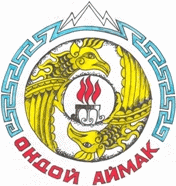 Елинскоесельское поселениеСельская администрация649433, РФ, РА, Онгудайский район, с. Ело, ул. Кайырлыкская, 148-388-45-21-3-43, 21-3-71                  elinskoe@mail.ruРоссия ФедерациязыАлтай РеспубликаJолонынJурт  jеезезиJурт администрация649433, РФ, РА, Онгдой аймак, Jоло jурт, ул. Кайырлыкская, 148-388-45-2-3-43, 21-3-71elinskoe@mail.ru